                                                                                                                                                                                                                                                                                                                                                                                                                                                                                                                                                                                                                                                                                                                                                                                                                                                                                                                                                                                                                                                                                                                                                                                                                                                                                                                                                                                                                                                                                                                                                                                                                                      	MESTSKÁ ČASŤ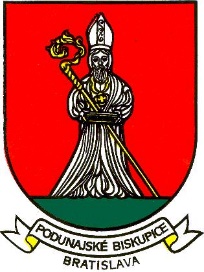 BRATISLAVA – PODUNAJSKÉ BISKUPICETrojičné námestie 11, 825 61 BratislavaMateriál určený na rokovanie: Miestnej rady dňa : 			 14.9. 2020Miestneho zastupiteľstva dňa : 	 22.9. 2020Návrhna pomenovanie diaľničného mosta postaveného na úseku diaľnice D4 Bratislava-Jarovce/ Bratislava-Východ v mestskej časti Bratislava-Podunajské BiskupicePredkladá: 							Materiál obsahuje:Mgr. Zoltán Pék						1. Vyjadrenie MiR a komisií starosta							2. Návrh uznesenia								3. Dôvodová správa 								4. zobrazenie z kat. mapyZodpovedná:Ing. Mariana PáleníkovaprednostkaSpracoval:Ing. Eduard Vandriakved. odd. ŽP,OaCHSeptember, 2020Vyjadrenie miestnej rady ( zasadnutie dňa 14.9.2020 )UZNESENIE č. 72/2020/MRMiestna rada odporúča miestnemu zastupiteľstvu schváliť predložený návrh uznesenia.Vyjadrenie komisieKomisia územného plánu, výstavby, životného prostredia, odpadov a cestného hospodárstva :odporúča materiál predložiť na rokovanie   MiR a MiZ bez pripomienokNávrh uzneseniaMiestne zastupiteľstvo mestskej časti Bratislava-Podunajské Biskupice po prerokovaní predloženého materiálus c h v a ľ u j enávrh na pomenovanie diaľničného mosta na úseku diaľnice D4 Bratislava-Jarovce/ Bratislava-Východ v mestskej časti Bratislava - Podunajské Biskupice názvom „Lužný most“p r e d k l a d áMestskému zastupiteľstvu hlavného mesta Slovenskej republiky Bratislavy návrh na pomenovanie diaľničného mosta postaveného na úseku diaľnice D4 Bratislava - Jarovce/ Bratislava - Východ   v mestskej časti Bratislava-Podunajské Biskupice názvom „Lužný most“.Dôvodová správaZačiatok úseku diaľnice D4 Bratislava-Jarovce/ Bratislava - Východ je umiestnený v napojení na existujúcu diaľnicu D2 v MÚK Jarovce, pokračuje severne od Jaroviec do MÚK Rusovce, kde vedie na moste ponad preložku cesty I/2, pokračuje ponad Jarovské rameno a rieku Dunaj. Na ľavom brehu prechádza na estakáde až po km 5,5 chráneným územím európskeho významu Biskupické Luhy (NATURA 2000) popri prírodnej rezervácii Gajc.Dunajské súmostie pozostáva z 3 km súvislej diaľnice na mostnej konštrukcii ponad veslársku dráhu, koryto Dunaja, jeho nivu a priľahlé oblasti. Pozostáva zo štyroch nezávislých úsekov:Západné predmostieZahŕňa prístupové polia, kríženie hrádze a súvisiaceho priesakového kanála na západnom brehu a Jarovecké rameno, ktoré je spojené s hlavným tokom po prúde a obvykle nemá žiadny riečny tok (s výnimkou povodňových udalostí). Most ponad veslársku dráhuKrižuje úplne izolovaný kanál obdĺžnikového tvaru s dĺžkou 2 000 m a šírkou 200 m (ktorý nie je spojený s hlavným tokom rieky ani s typickou vodnou hladinou Jaroveckého ramena), obklopený pobrežnou vegetáciou. Kanál sa využíva na veslárske vodácke aktivity a v budúcnosti by mohol potenciálne zahŕňať aj súvisiace športové zariadenia.Most cez DunajPrechádza nad hlavným tokom Dunaja, ktorý je na tomto úseku za normálnych okolností približne 300 m široký a 6 m hlboký. Východné predmostieVedie z východného brehu Dunaja na východnú hrádzu, na dĺžke 325 m ide o úsek hustej vegetácie a oblasti častých záplav. Za hrádzou sa na krátkej vzdialenosti (225 m) nachádza priesakový kanál a posledný úsek Biskupického ramena, ktorý je prudko zošikmený k nivelete mosta.Návrh názvu nadväzuje na územie lužných lesov (CHKO Dunajské luhy), ponad ktoré most prechádza a zvíťazil v hlasovaní vyhlásenej ministrom dopravy a výstavby SR na sociálnej sieti.  Chránená krajinná oblasť Dunajské luhy sa rozprestiera na Podunajskej nížine v geomorfologickom celku Podunajská rovina, vedľa slovenského a slovensko - maďarského úseku Dunaja od Bratislavy až po Veľkolélsky ostrov v okrese Komárno. Pozostáva z piatich samostatných častí. Veľká rozmanitosť biotopov poskytuje životný priestor viacerým vzácnym, endemickým a glaciálnym reliktom živočíchov a rastlín. CHKO Dunajské Luhy bola vyhlásená v roku 1998 vyhláškou MzP SR č. 81/1998 Z. z. o Chránenej krajinnej oblasti Dunajské luhy z 3. marca 1998 s účinnosťou od 1. mája 1998 a rozprestiera sa výmere vlastného územia 1 228 400 ha. Jednou zo súčastí CHKO Dunajské Luhy je aj územie biskupických luhov, ktoré bolo v minulosti intenzívne pretvárané silou vôd Dunaja a neskôr aj činnosťou človeka. Práve Dunaj hral vo vývoji a vzniku územia najdôležitejšiu úlohu. V týchto miestach pod Bratislavou sa totiž výrazne mení charakter toku Dunaja z horského na stredný. To znamená výrazné spomalenie rýchlosti prúdenia a následné usadzovanie obrovského množstva riečneho štrku v týchto miestach. V miestach dnešnej prírodnej rezervácie Kopáčsky ostrov sa nahromadilo obrovské množstvo štrku dosahujúce vysoko nad hladinu podzemnej vody, zabraňujúce kapilárnemu vzlínaniu vody. Vznikol tu tak ostrov sucha a prirodzeného bezlesia dokonale zachovaného dodnes, uprostred vlhkých porastov lužného lesa. Iné podobné lokality v okolí boli v minulosti poškodené alebo zničené ťažbou štrku.Lužné lesy na tomto území dnes predstavujú jedny z posledných zachovaných plôch pôvodne oveľa rozsiahlejších luhov vyrúbaných najmä výstavbou vodného diela Gabčíkovo.Kontrast veľmi vlhkých a veľmi suchých biotopov na pomerne malej ploche je tu predpokladom pre obrovskú druhovú pestrosť rastlinstva a živočíšstva s výskytom mnohých vzácnych a ohrozených druhov. Okrem rezervácie Kopáčsky ostrov sa v rámci ÚEV Biskupické luhy nachádzajú ešte ďalšie maloplošné chránené územia ako prírodná pamiatka Panský diel, chránené areály Poľovnícky les a Bajdeľ a prírodné rezervácie Gajc a Topoľové hony.Podľa článku 18 ods. 4 písm. t) Štatútu hlavného mesta SR Bratislavy: „Miestnemu zastupiteľstvu je vyhradene predkladať mestskému zastupiteľstvu návrh na pomenovanie alebo zmenu názvu ulíc a iných verejných priestranstiev. “Podľa článku 18 ods. 4 písm. t) Štatútu hlavného mesta SR Bratislavy: „Mestskému zastupiteľstvu je vyhradené určovať a meniť nariadením Bratislavy názvy ulíc a iných verejných priestranstiev na návrh mestskej časti.“Zobrazenie úseku mosta navrhovanej na pomenovanie názvom „Lužný most“ na katastrálnej mape: 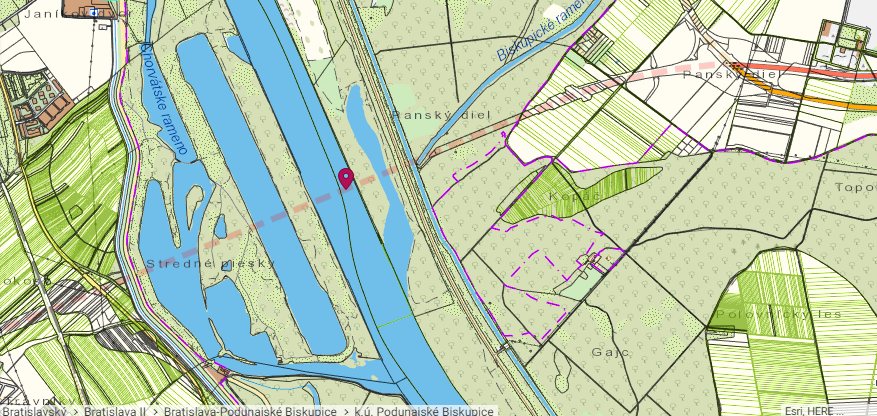 